«Бекітілген»Басқарма шешіміменакционерлік қоғам«Даму» кәсіпкерлікті дамыту қоры»бастап «30» маусым 2023ж. №49/2023№ Қосымша 1«Даму» кәсіпкерлікті дамыту қоры» акционерлік қоғамы Басқарма отырысының хаттамасынабастап «30» маусым 2023ж. №49 /2023Сақтандырылуға жататын өңдеу өнеркәсібінің отандық жоғары технологиялық тауарлары мен көрсетілетін қызметтерін шетелдік сатып алушыларға берілетін кредиттер және жасалатын лизингтік мәмілелер бойынша сыйақы мөлшерлемесін субсидиялаудыңүлгі шарты_______________	 қаласы			20 __ жылғы «____» _________________________________________________________________________      (ҚР Үкіметінің шешімімен айқындалған квазимемлекеттік сектор субъектісі)бұдан әрі «қаржы агенті» деп аталатын тұлға____________________________________________________________________,                           (лауазымы, тегі, аты, әкесінің аты (бар болса)___________________________________________ негізінде әрекет ететін            (өкілеттігін растайтын құжаттың атауы) бір жағынан, және _________________________________________________________, бұдан әрі      (қаржы ұйымы/ҚР резиденті – лизингтік компания) «кредитор/лизингтік компания» деп аталатын ____________________________________________________________________,                                (лауазымы, тегі, аты, әкесінің аты (бар болса)_______________________________________________ негізінде әрекет ететін           (өкілеттігін растайтын құжаттың атауы)екінші жағынан, және «______________» атынан __________, _______  негізінде әрекет етеді, «қарыз алушы/лизинг алушы» деп аталатын, «___________» атынан __________, _______ негізінде әрекет етеді, «экспорттаушы» деп аталатын, бірге «тараптар» деп аталатын _____________________________ экспорттық келісімшартты ескере отырып ____________________________________________________________________,                                      (күні, нөмірі, экспорттаушы мен импорттаушының атауы) кредит шарты/қаржылық лизинг шарты ____________________________________________________________________,  (кредитордың және қарыз алушының/лизинг берушінің және лизинг алушының күні, нөмірі, атауы)қарызды/лизингті/аккредитивті ерікті сақтандыру шарты ___________________________________________________________________                       (сақтандырушының, сақтанушының, пайда алушының күні, нөмірі, атауы)төмендегілер туралы осы шартты (бұдан әрі – шарт) жасасты.Терминдер мен анықтамалар1.	Осы шартта келесі негізгі терминдер мен анықтамалар пайдаланылады:1)	АЕК – тиісті жылға арналған «Республикалық бюджет туралы» Қазақстан Республикасының Заңында белгіленген айлық есептік көрсеткіш; 2)	қағидалар – Қазақстан Республикасы Премьер-Министрінің орынбасары – Сауда және интеграция министрінің 2022 жылғы 30 қыркүйектегі № 389-НҚ бұйрығымен бекітілген Қабылданған халықаралық міндеттемелерді ескере отырып, шикізаттық емес экспортты ілгерілету жөніндегі бірыңғай оператор тарапынан сақтандырылуға жататын өңдеу өнеркәсібінің отандық жоғары технологиялық тауарлары мен көрсетілетін қызметтерін шетелдік сатып алушыларға екінші деңгейдегі банктер, Қазақстанның Даму Банкі, лизингтік қызметті жүзеге асыратын өзге де заңды тұлғалар беретін кредиттер және жасайтын лизингтік мәмілелер бойынша сыйақы мөлшерлемесін субсидиялау қағидалары (Нормативтік құқықтық актілерді мемлекеттік тіркеу тізілімінде № 29930 болып тіркелді);3)	банк-төлем агенті – субсидияларды аударуға және есептен шығаруға арналған лизингтік компанияның шотын жүргізу жөніндегі функцияны жүзеге асыратын лизингтік компанияның уәкілетті банкі;4)	кредитор – қағидаларды іске асыру шеңберінде қарыз беретін Қазақстан Республикасының екінші деңгейдегі банкі немесе Қазақстанның Даму Банкі;5)	кредиттік шарт – кредитор мен қарыз алушы арасында жасалатын екіжақты жазбаша келісім, оның талаптары бойынша өңдеу өнеркәсібінің жоғары технологиялық тауарлары мен көрсетілетін қызметтерін, оның ішінде SWIFT-хабарлама форматында сатып алу үшін кредит беріледі;6) қарыз алушы – қағидаларды іске асыру шеңберінде тауарды және  көрсетілетін қызметті сатып алу үшін қаржыландыру алған шетелдік заңды тұлға (оның ішінде шетелдік банк/шетелдік лизингтік компания)7) қаржы лизингі шарты – лизингтік компания мен лизинг алушы арасында жасалатын екіжақты жазбаша келісім, оның талаптары бойынша Лизингтік компания лизинг алушыға лизинг нысанасын береді;8) лизинг алушы – қағидаларды іске асыру шеңберінде лизинг алатын шетелдік заңды тұлға (бұдан әрі-қарыз алушы);9) лизингтік компания – қағидаларды іске асыру шеңберінде лизинг ұсынатын заңды тұлға, Қазақстан Республикасының резиденті;10) сақтандыру шарты – өңдеу өнеркәсібінің жоғары технологиялық тауарлары мен қызметтерін сатып алу үшін қарызды/қаржы лизингін ерікті сақтандыру туралы кредитор/лизингтік компания, қарыз алушы/лизинг алушы (қажет болған жағдайда) мен шикізаттық емес экспортты ілгерілету жөніндегі бірыңғай оператор (сақтандырушы) арасында жасалатын жазбаша келісім;11) жоба – қарыз алушы кіріс алуға бағытталған бастамашылық қызмет ретінде жүзеге асыратын бизнестің әртүрлі бағыттарындағы іс-әрекеттер мен іс-шаралар жиынтығы;12) сақтандырушы – қағидаларды іске асыру шеңберінде қызметті жүзеге асыратын шикізаттық емес экспортты ілгерілету жөніндегі бірыңғай оператор;13) субсидиялар – кредитордың/лизингтік компанияның қаржы агенті субсидиялау шарттары негізінде төлейтін өтеусіз және қайтарымсыз негіздегі төлемдер;14) субсидиялау – қарыз алушы/лизинг алушы кредиторға/лизингтік компанияға кредиттер/лизингтік мәмілелер бойынша сыйақы ретінде төлейтін шығыстарды ішінара өтеу үшін пайдаланылатын кәсіпкерлерді мемлекеттік қаржылық қолдау нысаны;15) субсидиялау шарты – қаржы агенті, кредитор/лизингтік компания, қарыз алушы/лизинг алушы және экспорттаушы арасында жасалатын, уәкілетті орган бекітетін нысан бойынша, төрт жақты жазбаша келісім, оның талаптары бойынша қаржы агенті қарыз алушының/лизинг алушының кредиті/лизингтік мәмілесі бойынша кредитор/лизинг алушы берген сыйақы мөлшерлемесін ішінара субсидиялайды; 16) сыртқы сауда қызметін реттеу саласындағы уәкілетті орган (бұдан әрі – уәкілетті орган) – шикізаттық емес тауарлар мен көрсетілетін қызметтер экспортын дамыту және ілгерілету саласында, сондай-ақ Қазақстан Республикасының заңнамасында көзделген шектерде сыртқы сауда қызметін реттеу саласындағы салааралық үйлестіруді басшылықты жүзеге асыратын орталық атқарушы орган;17) шетелдік банк/шетелдік лизингтік компания – өңдеу өнеркәсібінің жоғары технологиялық тауарлары мен қызметтерін сатып алу үшін қарыз алушыны кейіннен қаржыландыру үшін кредитормен/лизингтік компаниямен кредиттік шарт/қаржы лизингі шартын жасасатын Қазақстан Республикасының резиденті емес қаржы ұйымы;18) экспорттаушы – тауарларды және (немесе) көрсетілетін қызметтерді экспорттауға келісімшарт жасасқан Қазақстан Республикасының заңды тұлғасы/жеке кәсіпкері не оларды экспорттайтын шетелдік заңды тұлға;19) экспорттық келісімшарт – экспорттаушы мен шетелдік сатып алушы арасында жасалатын, тауарларды және (немесе) көрсетілетін қызметтерді экспорттауға бағытталған екі жақты жазбаша келісім;20) кредитті/лизингті мақсатсыз пайдалану – тауарды/қызмет алуды төлеу және жеткізу фактісінің болмауы.Шарттың мәні2. Қаржы агенті Қазақстан Республикасы Үкіметінің 2018 жылғы 20 желтоқсандағы № 846 қаулысымен бекітілген Қазақстан Республикасының индустриялық-инновациялық дамуының 2021 – 2025 жылдарға арналған тұжырымдамасы, Қазақстан Республикасы Үкіметінің 2021 жылғы 12 қазандағы № 730 қаулысымен бекітілген «Қазақстандықтардың әл-ауқатын арттыруға бағытталған орнықты экономикалық өсу» ұлттық жобасы шеңберінде отандық өңделген тауарлардың, көрсетілетін қызметтердің экспортын дамыту және ілгерілету үшін «Отандық жоғары технологиялық тауарлар мен көрсетілетін қызметтерді шетелдік сатып алушыларға берілетін кредиттер және жасалатын лизингтік мәмілелер бойынша сыйақы мөлшерлемесін субсидиялау» № ___ республикалық бюджеттік бағдарлама бойынша көзделген экспортқа бағытталған ____________________________________________________________________      (отандық өңделген жоғары технологиялық өнімдер мен қызметтердің атауы)өңдеу өнеркәсібінің отандық өңделген тауарлары мен көрсетілетін қызметтерін шетелдік сатып алушылармен жасалатын берілетін кредиттер және жасалатын лизингтік мәмілелер бойынша қарыз алушының пайдасына ______ % (____________________________________)                  (пайыз мөлшері жазбаша)	             сыйақы мөлшерлемесін субсидиялауды жүзеге асырады.Кредитор/лизингтік компания сыйақы мөлшерлемесінің ______% (______________________)                      (пайыз мөлшері жазбаша)                       субсидияланатын бөлігін өтеуді міндеттемелерді орындау есебіне кредит шарты немесе сатып алуға арналған қаржы лизингі шарты бойынша қарыз алушының _________________________________________________________________             (отандық өңделген жоғары технологиялық тауарлар мен қызметтердің атауы) 20__ жылғы  «___» ___________  № ____ (бұдан әрі – кредиттік шарт/қаржы лизингі шарты) осы шартқа сәйкес қаржы агентінен алынған ақша қаражаты есебінен жүзеге асырады.4. Субсидиялау Қағидаларға сәйкес республикалық бюджет қаражаты есебінен жүргізіледі.5. Кредитор/лизингтік компания осы шарт жасалғаннан кейін қаржы агентіне қарыз алушымен жасалған, өтеу кестесі қоса берілген кредиттік шартты/қаржы лизингі шартын (лауазымды адамның қолымен және кредитордың /лизингтік компанияның мөрімен (бар болса) куәландырылған көшірмесі) ұсынады.6. Кредит/лизинг бойынша сыйақы мөлшерлемесінің бір бөлігі __________ мөлшерінде субсидиялауға жатады, бұл ретте сыйақы мөлшерлемесінің __________ мөлшеріндегі бір бөлігін қаржы агенті төлейді, ал сыйақы мөлшерлемесінің қалған бөлігін __________ мөлшерінде қарыз алушы /лизинг алушы осы шартқа қосымшаға (бұдан әрі – қосымша) сәйкес нысан бойынша осы шартқа өтеу кестесіне сәйкес төлейді.7. Субсидиялау үшін көзделген қаражатты аударуды қаржы агенті қосымшаға сәйкес нысан бойынша осы субсидиялау шартына өтеу кестесіне сәйкес қаржы жылына кредиторда/банк-төлем агентінде ашылған ұлттық валютадағы өз шотына жүзеге асырады.Кредитордың қаржылық жағдайы нашарлаған бір немесе бірнеше жағдай туындаған кезде субсидиялау үшін көзделген қаражатты аудару:1) Standard and Poors (Стандарт энд Пурс) халықаралық рейтинг агенттіктерінің шкаласы бойынша «В» деңгейінен немесе Moody's Investors Service (Моудис Инвесторс Сервис); Fitch (Фитч) сияқты рейтинг агенттіктерінің бірі берген ұқсас деңгейдегі рейтингтерден төмен кредиттік рейтинг төмендеген кезде; 2) К4 коэффициентінің мәні 0,4 деңгейден төмен болған кезде;3) пруденциалдық нормативтер қатарынан 2 (екі) ай ішінде бұзылған кезде,қаржы агенті қарыз алушының кредит бойынша толық төлемді (сыйақының субсидияланатын және субсидияланбайтын бөлігі негізгі борыш, субсидияланатын және субсидияланбайтын бөлігі) не субсидиялау кестелеріне сүйене отырып, қысқа мерзімді кезеңге сыйақының субсидияланатын бөлігі бойынша қарыз алушының алдағы міндеттемелерін жабатын төлемдермен жүргізу фактісі туралы кредиторды хабардар ету негізінде жүзеге асырады.8. Кредиторда жоғарыда көрсетілген көрсеткіштер түзетілген жағдайда қаржы агентінің субсидиялау үшін көзделген қаражатты аударуы қағидаларға сәйкес жүзеге асырылады.9. Субсидиялау мерзімінің басталуы: ____________жыл.10. Қаржы агенті осы шартқа қол қойылғаннан кейін субсидиялар төлейді.11. Тараптар осы шарт шеңберінде төлем күні демалыс немесе мереке күніне келетін жағдайда, төлем одан кейінгі келесі жұмыс күні жүргізілетініне келісті.Тараптардың құқықтары мен міндеттемелері12. Қаржы агенті сыйақы мөлшерлемесін субсидиялауды қағидаларға сәйкес жүзеге асыруға міндеттенеді.Тараптармен құжаттар алмасу бөлінген қорғалған байланыс арнасы бойынша электрондық форматта (не қаржы агенті мен кредитор белгілеген электрондық құжат айналымының өзге тәртібімен) жүзеге асырылуы мүмкін.13. Қаржы агенті:1) кредиторды/лизингтік компанияны алдын ала жазбаша хабардар ете отырып, сыйақы мөлшерлемесін субсидиялау шарттарына сәйкестік мониторингін, кредитор/лизингтік компания мен қарыз алушы арасындағы кредиттік шартта/қаржы лизингі шартында көзделген құқықтар шеңберінде кредитор жылына кемінде бір рет ұсынатын құжаттар негізінде қаражаттың нысаналы пайдаланылуына мониторингті жүзеге асыруға;2) субсидиялау шартының талаптарына сәйкес кредитор мен экспорттаушыдан мониторинг нысанасына жататын құжаттар мен ақпаратты сұратуға және алуға: қаражаттың нысаналы пайдаланылуын растайтын кредитордың құжаттамасы (тауарды жеткізу және төлеу/қызметті алу: шарттар/келісімшарттар, шот-фактуралар, жүкқұжаттар және/немесе жүк кедендік декларациялар және/немесе қабылдау-тапсыру актілері және басқа құжаттар), экспорттаушыдан экспорттық түсім, салық алымдарын төлеу, жұмыс орындарының саны туралы ақпарат, шығарылған өнімнің/тауарлардың көлеміне салық декларациялары арқылы не осы ақпаратты қаржы агенті мемлекеттік кірістер орган арқылы жыл сайынғы негізде сұрауға; 3) кредиттік шарт/қаржы лизингі шарты бойынша міндеттемелерді орындау мерзімдерінің сақталуын бақылауды жүзеге асыруға және олардың уақтылы орындалуын талап етуге;4) келесі фактілерді анықтау негізінде субсидиялауды тоқтатуға:қарыз алушының немесе кредитордың/лизингтік компанияның қарыз қаражатын мақсатсыз пайдалануы (тауарды/ көрсетілетін қызметті алуға төлем жүргізу және жеткізу фактісінің болмауы);қарыз алушының субсидиялау жүзеге асырылатын қаржы лизингі шарты бойынша лизинг нысанасын алмауы;кредиттік шартқа төлемдер кестесіне сәйкес кредитор алдындағы төлемдерді төлеу жөніндегі міндеттемелерді қарыз алушының қатарынан 3 (үш) ай ішінде орындамауы;қарыз алушы қаржы лизингі шартына төлемдерді өтеу кестесіне сәйкес лизингтік компания алдында лизингтік төлемдер енгізу жөніндегі міндеттемелерді қатарынан 2 (екі) және одан да көп рет орындамауы;қарыз алушының шоттарында ақшаны қамауға алуы (талап қою талаптарын толық көлемде қамтамасыз ететін шоттағы ақша жеткілікті болған жағдайда талап қоюды қамтамасыз ету жөніндегі шаралар ретінде шоттардағы ақшаға тыйым салуды қоспағанда) және/немесе қарыз алушының шоты бойынша шығыс операцияларын тоқтата тұруы;Қазақстан Республикасының заңнамасында көзделген жағдайларда қарыз алушыдан лизинг нысанасын талап етуі;жобаның және/немесе қарыз алушының қағидалардың талаптарына сәйкес келмеуі;  5) осы шартты орындау шеңберінде кредитор/лизингтік компаниядан алынған қарыз алушы туралы ақпаратты жарнама науқанын жүргізу кезінде, ақпаратты қаржы агентінің ресми сайтында орналастыру кезінде пайдалануға, сондай-ақ оны үшінші тұлғаларға беруге;кредитор/лизингтік компания кредиттік шарт/қаржы лизингі шарты бойынша төлемдерді өтеу бойынша кейінге қалдыруды ұсынған кезде субсидиялау мерзімі қаржы агентінің келісімімен ұзартылады, бірақ субсидиялау қолданысы басталған күннен бастап 15 (он бес) жылдан аспайды. кредиттік шарт/қаржы лизингі шарты толық немесе мерзімінен бұрын орындалған жағдайда субсидиялау тоқтатылады;6) тиісті уәкілетті органнан қажетті қаражатты алғанға дейін кредиторға/лизингтік компанияға субсидиялар аудармауға;7) кредит қаражатын мақсатсыз пайдалану және (немесе) қарыз алушының жобасы қағидалардың талаптарына сәйкес келмеу фактілері анықталған кезде осы шарт шеңберінде алынған сыйақы мөлшерлемесінің субсидияланатын бөлігін өтеуді талап етуге құқылы.14. Қарыз беруші/лизингтік компания міндетті:1) субсидиялау шартының кестесіне сәйкес қаржы агентінің тиісті хабарламасы негізінде қарыз алушының жобасы бойынша субсидиялар сомасын қаржы агентінің ағымдағы шотынан есептен шығаруды жүзеге асыруға, бұл ретте кредитордың/лизингтік компанияның қаржы агентінің шоттарындағы қаражаттың жалпы ағымдағы қалдықтарынан субсидияларды есептен шығаруға құқығы жоқ. Қарыз алушы кредит/лизингтік мәміле бойынша жоспарлы төлемді нақты өтеген күннен бастап күнтізбелік 30 (отыз) күн өткен соң сыйақы мөлшерлемесінің субсидияланатын бөлігін өтеу үшін қаржы агентінің ағымдағы шотынан субсидиялар сомаларын есептен шығарған жағдайда, кредитор/лизингтік компания қаржы агентінің талабы бойынша қаржы агентіне 50 (елу) айлық есептік көрсеткіш мөлшерінде айыппұл төлейді;2) қарыз алушы кредит/лизингтік мәміле бойынша төлемді уақтылы өтемеген, оның ішінде сыйақы мөлшерлемесінің субсидияланбайтын бөлігін уақтылы өтемеген немесе қарыз алушы қатарынан 3 (үш) ай ішінде (қаржы лизингі шарты бойынша - қатарынан 2 (екі) және одан да көп рет) орындамаған жағдайда қаржы агентін 2 (екі) жұмыс күні ішінде хабардар етуге міндетті кредитор алдындағы төлемдерді төлеу бойынша міндеттемелер. Қарыз алушы кредитті қатарынан 3 (үш) ай ішінде уақтылы өтеу жөніндегі міндеттемелерді орындамаған күннен бастап 30 (отыз) күнтізбелік күн өткен соң хабарламаған/хабарлаған жағдайда (қаржы лизингі шарты бойынша - қатарынан 2 (екі) және одан да көп рет), кредитор/лизингтік компания қаржы агентінің талабы бойынша қаржы агентіне 50 (елу) айлық есептік көрсеткіш мөлшерінде айыппұл төлейді;  3) қарыз алушының кредиті/лизингтік мәмілесі бойынша негізгі борышты ішінара/толық мерзімінен бұрын өтеген жағдайда қаржы агентін 5 (бес) жұмыс күні ішінде хабардар етуге міндетті. Қарыз алушы негізгі борышты ішінара/толық мерзімінен бұрын өтеген күннен бастап күнтізбелік 30 (отыз) күн өткен соң хабарламаған/хабарлаған жағдайда, кредитор/лизингтік компания қаржы агентінің талабы бойынша қаржы агентіне 50 (елу) айлық есептік көрсеткіш мөлшерінде айыппұл төлейді;4) қарызды/қаржы лизингін ерікті сақтандыру шартының талаптары бойынша қаржы агентіне және сақтандырушыға 7 жұмыс күні ішінде осы шарт бұзылған, қарыз алушы кредиттік шарт/қаржы лизингі шарты бойынша негізгі борышты толық мерзімінен бұрын өтеген жағдайда қарыз алушы мен кредитор/лизингтік компания арасындағы өзара есеп айырысуларды салыстыру актісін ұсынуға міндетті;5) қаржы агентінің шоттарында аударылған субсидиялар бойынша есеп жүргізуге;6) қаржы агентіне қарыз алушының басшыларының, атауының, деректемелерінің, заңды және нақты мекенжайларының өзгерістері туралы хабарлауға;7) осы шарттың қолданылу мерзімі ішінде кредит/лизингтік мәміле сомасын және (немесе) кредит/лизингтік мәміле бойынша сыйақының номиналды мөлшерлемесін қаржы агентімен келіспей өзгертпеуге міндетті.Кредит/лизингтік мәміле бойынша негізгі борышты ішінара мерзімінен бұрын өтеген жағдайда қарыз алушы, кредитор/лизингтік компания кредиттік шартқа/қаржы лизингі шартына қосымша келісім жасасқан кезде қаржы агентіне төлемдерді өтеу кестесін өзгерте отырып, субсидиялау шартына тиісті қосымша келісімді қоса бере отырып, кредиттік шартқа/қаржы лизингі шартына қосымша келісімнің көшірмесін негізгі борышты ішінара өтеген күннен бастап 7 (жеті) жұмыс күні ішінде жолдайды.8) Қаржы агентінен субсидиялар сомаларын атаулы аудару туралы хабарлама алмаған жағдайда қарыз алушыға сыйақы мөлшерлемесін толық көлемде өтеу туралы хабарлауға міндетті. Қарыз алушы субсидиялар сомасын дербес төлеген жағдайда, кейіннен агент қаражатты өтеген кезде қаржы агентінің хабарламасы негізінде субсидиялардың тиісті сомасын есептен шығаруды жүргізсін және қарыз алушының ағымдағы шотына аударсын;9) кредиттік шартта / қаржы лизингі шартында көзделсін:қарыз алушының қаржы агентінің мүдделі үшінші тұлғаларға осы шарт шеңберінде алынған ақпарат пен құжаттарды, оның ішінде банктік және коммерциялық құпияны қарыз алушының алдын ала жазбаша келісімінсіз ұсынуына келісімге қол қоюы;қарыз алушының қаржы агентінің бұқаралық ақпарат құралдарында қарыз алушының атауын, жоба іске асырылатын өңірдің атауын, қарыз алушының жобасының атаулары мен сипаттамаларын, сондай-ақ саланы жариялауға келісіміне қол қоюы;субсидиялар сомасын кредиттің/лизингтік мәміленің шетел валютасына айырбастау кезінде теріс бағамдық айырма туындаған кезде қарыз алушының кредиторға/лизингтік компанияға қаражатты өтеу жөніндегі жауапкершілігі;қарыз алушының кредиттік шартқа/қаржы лизингі шартына сәйкес тауарларды сатып алғанын растайтын құжаттарды ұсыну туралы қарыз алушының жауапкершілігі;10) кредитордың/банк-төлем агентінің қаржылық жағдайының нашарлауының бір немесе бірнеше жағдайлары орын алған кезде қаржы агентіне 10 (он) жұмыс күні ішінде хабарлауға міндетті:1) Standard and Poors (Стандарт энд Пурс) халықаралық рейтинг агенттіктерінің шкаласы бойынша «В» деңгейінен немесе Moody's Investors Service (Моудис Инвесторс Сервис); Fitch (Фитч) сияқты рейтинг агенттіктерінің бірі берген ұқсас деңгейдегі рейтингтерден төмен кредиттік рейтинг төмендеген кезде;2) К4 коэффициентінің мәні 0,4 деңгейінен төмен төмендеген кезде;3) қатарынан 2 (екі) ай ішінде пруденциалды нормативтер бұзылған жағдайда.15. Кредитор/лизингтік компания:1) қаржы агентінен осы шарттың талаптарында субсидияларды уақтылы аударуды талап етуге;2) қаржы агентінің субсидиялау жөніндегі міндеттемелерін орындау шеңберінде аударылған субсидиялар көлемі туралы ақпарат алуға құқылы.16. Қарыз алушы:1) кредиттік шарт/қаржы лизингі шарты бойынша өз міндеттемелерін уақтылы және толық көлемде орындауға;2) кредиторға/лизингтік компанияға сыйақы төлеу бөлігінде:кредиттік шартқа/қаржы лизингі шартына сәйкес өтеу кестесіне сәйкес субсидияланбайтын сыйақы мөлшерлемесін;осы шарттың 7-тармағында көрсетілген жағдайларды ескере отырып, сыйақының субсидияланатын және субсидияланбайтын бөлігі;3) тараптардың алдын ала жазбаша келісімінсіз осы шарттың талаптары мен іске асырылуы туралы ақпаратты үшінші тұлғаларға бермеуге және жария етпеуге;4) кредит қаражатын мақсатсыз пайдалану және (немесе) жобаның Қағидалардың шарттарына сәйкес келмеу фактілері анықталған кезде қаржы агенті төлеген сыйақы сомасын қайтаруды қамтамасыз етуге міндетті.17. Қарыз алушы:қаржы агентінен субсидияланатын сыйақы мөлшерлемесі бөлігінде банкке/лизингтік компанияға субсидиялар төлеуді талап етуге құқылы;18. Экспорттаушы:1) экспорттық шарт бойынша өз міндеттемелерін уақтылы және толық көлемде орындауға;2) тараптардың алдын ала жазбаша келісімінсіз осы шарттың талаптары мен іске асырылуы туралы ақпаратты үшінші тұлғаларға бермеуге және жария етпеуге;3) қағидаларды іске асыру мониторингін жүргізу мақсаттары үшін мемлекеттік кірістер органдарының Қазақстан Республикасының салық заңнамасына сәйкес салық құпиясы болып табылатын келесі мәліметтерді:қаржы агенті кірістердің өсу серпінін айқындау үшін экспорттаушының кірістері;қаржы агентінің жұмыс орындарының орташа жылдық санының өсуін айқындау үшін экспорттаушы қызметкерлерінің саны;қаржы агенті бюджетке төленген салықтардың өсу динамикасын анықтау үшін экспорттаушының төленген салық сомасы туралы мәлімет алуға қаржы агентіне келісім беру үшін өтініш беруге міндетті.Шарттың қолданылу мерзімі19. Осы шарт субсидиялау мерзімінің басталуын ескере отырып, тараптар оған қол қойған күннен бастап 20___ жылғы _____________ дейін және орындалмаған міндеттемелер бөлігінде - олар толық орындалғанға дейін күшіне енеді. Шарттың қолданылу мерзімінің өтуі тараптарды өзара есеп айырысулар бөлігінде міндеттемелерді орындаудан босатпайды.20. Осы шартты субсидиялауды тоқтату туралы шешім қабылданған жағдайда, осы шарттың 13-тармағының 4) тармақшасында көзделген фактілер анықталған кезде қаржы агенті біржақты тәртіппен бұзады.Тараптардың жауапкершілігі21. Тараптар осы шарт бойынша міндеттемелерді осы шартқа және Қазақстан Республикасының заңнамасына сәйкес орындамағаны және (немесе) тиісінше орындамағаны үшін жауапты болады.22. Кредитор/лизингтік компания алдындағы кредитті/лизингті уақтылы және толық қайтару және субсидияланбайтын сыйақы мөлшерлемесінің бір бөлігін өтеу жөніндегі міндеттемелерді тиісінше орындамағаны үшін қарыз алушы Қазақстан Республикасының азаматтық заңнамасына және кредиттік шартқа/қаржы лизингі шартына сәйкес барлық жауаптылықта болады. Бұл ретте, мұндай жауапкершілік ешқандай жағдайда қаржы агентіне жүктелмейді.23. Қаржы агенті кредитордың/лизингтік компанияның және қарыз алушының ұсынатын құжаттарының түпнұсқалығы үшін жауапкершілік етпейді.6. Еңсерілмейтін күш жағдайлары24. Егер орындаудың мүмкін еместігі еңсерілмейтін күштің, яғни осы жағдайлар кезінде төтенше және алдын алуға болмайтын мән-жайлардың (дүлей құбылыстар, әскери іс-қимылдар, форс-мажорлық мән-жайлар) салдарынан болса, тараптар осы шарт бойынша өз міндеттерін орындамағаны не тиісінше орындамағаны үшін жауапкершіліктен босатылады.25. Еңсерілмейтін күш, яғни төтенше және алдын алуға болмайтын мән-жайлар туындаған кезде осы шарт бойынша оның міндеттемелерін орындау мүмкін создстігі туындаған тарап екінші тарапқа осындай мән-жайлар туралы уақтылы 10 (он) жұмыс күні ішінде хабарлайды. Бұл ретте, форс-мажорлық мән-жайлардың сипаты, қолданылу кезеңі, басталу фактісі уәкілетті мемлекеттік органдардың тиісті құжаттарымен расталады.26. Уақтылы хабарлама болмаған кезде тарап басқа тараптарға хабарламау немесе уақтылы хабарламау салдарынан келтірілген зиянды өтейді.27. Еңсерілмейтін күштің, яғни төтенше және алдын алуға болмайтын мән-жайлардың басталуы осы шартты орындау мерзімінің олардың қолданылу кезеңіне ұлғаюына әкеп соғады.28. Егер мұндай мән-жайлар қатарынан 3 (үш) айдан астам уақытқа созылатын болса, онда тараптардың кез келгені осы шарт бойынша міндеттемелерді одан әрі орындаудан бас тартуға құқылы.7. Дауларды шешу29. Осы шарттың орындалуына байланысты туындаған қандай да бір дау туындаған жағдайда, тараптардың кез келгені барлық дауларды келіссөздер жолымен реттеу үшін күш-жігер жұмсайды.30. Егер туындаған дауды келіссөздер арқылы шешу мүмкін болмаса, осы дау және оған қатысты өзге де мәселелер Қазақстан Республикасының азаматтық заңнамасына сәйкес шешіледі және реттеледі.8. Құпиялылық31. Тараптар осы шарттың талаптарына қатысты ақпараттың, банктік құпияның, сондай-ақ осы шартты жасасу және орындау барысында алған қаржылық, коммерциялық және өзге де ақпараттың құпия болып табылатындығына және осы шартта тікелей көзделген жағдайларды қоспағанда, үшінші тұлғаларға жария етуге жатпайтынына келіседі.32. Тараптың құпия ақпаратты үшінші тұлғаларға беруі, жариялауы немесе оны өзге де жария етуі осы шартта, сондай-ақ Қазақстан Республикасының азаматтық және кәсіпкерлік заңнамасында тікелей көзделген жағдайларда мүмкін болады.33. Тараптар осы шарттың болуы мен талаптарының құпиялылығын сақтау үшін барлық қажетті шараларды, оның ішінде құқықтық сипаттағы шараларды қабылдайды. Тараптардың лауазымды адамдары мен қызметкерлеріне осы шартты іске асыру барысында алынған мәліметтерді жария етуге не үшінші тұлғаларға беруге тыйым салынады.34. Тараптардың кез келгені осы шарттың талаптарын бұза отырып құпия ақпаратты жария еткен не таратқан жағдайда, кінәлі тарап Қазақстан Республикасының азаматтық заңнамасында көзделген жауаптылықта болады.9. Қорытынды ережелер35. Қарыз алушы/лизинг алушы қаржы агентіне келесіні мәлімдейді және кепілдік береді:1) осы шартта көрсетілген куәландырулар мен кепілдіктер шын және шындыққа сәйкес келеді;2) қаржы агенті көрсетілген куәліктер мен кепілдіктердің дұрыстығын тексеруге міндетті емес;3) Қарыз алушыға/лизинг алушыға оның жұмысына, қаржылық жағдайына, активтеріне және өз міндеттемелері бойынша жауап беру қабілетіне теріс әсер етуі мүмкін қандай да бір мән-жайлар туралы белгісіз.36. Осы шарттың ережелері өзгертілуі және (немесе) толықтырылуы мүмкін. Осы шартта көзделген жағдайларды қоспағанда, тараптардың келісімі бойынша жазбаша нысанда жасалған және тараптардың уәкілетті өкілдері қол қойған өзгерістер мен толықтырулар ғана тараптар үшін жарамды және міндетті деп танылады.37. Осы шарт тараптардың өзара келісімі бойынша немесе тараптардың бірінің талабы бойынша, екінші тарап міндеттемелерді орындамаған жағдайда бұзылуы мүмкін. Шартты орындаудан біржақты бас тарту немесе шартты біржақты бұзу Қазақстан Республикасының азаматтық заңнамасына сәйкес жүзеге асырылады.38. Шартты мерзімінен бұрын бұзған кезде бұзуға бастамашы болған тарап бұл туралы басқа тараптарды шарт бұзылғанға дейін кемінде бір ай бұрын жазбаша хабардар етуге міндетті.39. Тараптар туындаған даулар мен келіспеушіліктерді келіссөздер жолымен, келіспеушіліктерді келіссөздер жолымен шешу мүмкін болмаған кезде – Қазақстан Республикасының заңнамасына сәйкес сот тәртібімен шешетін болады.40. Осы шарт тараптардың әрқайсысы үшін әрқайсысы бірдей заң күші бар қазақ және орыс тілдерінде бірдей төрт данада жасалды. Осы шарттың мемлекеттік және орыс тілдеріндегі мәтіндері арасында сәйкессіздіктер туындаған жағдайда тараптар орыс тіліндегі мәтінді басшылыққа алады.41. Осы шартта көзделмеген барлық өзге жағдайларда тараптар Қазақстан Республикасының қолданыстағы заңнамасын басшылыққа алады.10. Тараптардың деректемелері мен қолдарыСубсидиялау шартына өтеу кестесіСәйкестендіру коды: (IBAN форматындағы бірегей 20 таңбалы код)Подписано секретарем01.07.2023 18:13 Ахат Магауяевич Хожамуратов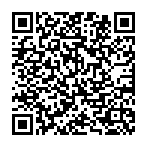 Қаржы агентіКредит беруші/Лизингтік компания________________
Мөр орны (бар болғанда)_______________
Мөр орны (бар болғанда)Қарыз алушы/лизинг алушыЭкспорттаушы________________
Мөр орны (бар болғанда)_______________
Мөр орны (бар болғанда)Сақтандыруға жататын өңдеу өнеркәсібінің отандық жоғары технологиялық тауарлары мен қызметтерін шетелдік сатып алушыларға берілетін кредиттер және жасалатын лизингтік мәмілелер бойынша сыйақы мөлшерлемесін субсидиялау шартына қосымшаНысанНегізгі борышты өтеу күніНегізгі борыш қалдығының сомасыНегізгі борышты өтеу сомасыҚаржы агенті төлейтін сыйақы сомасыҚарыз алушы/лизинг алушы төлейтін сыйақы сомасыЕсептелген сыйақының жалпы сомасы